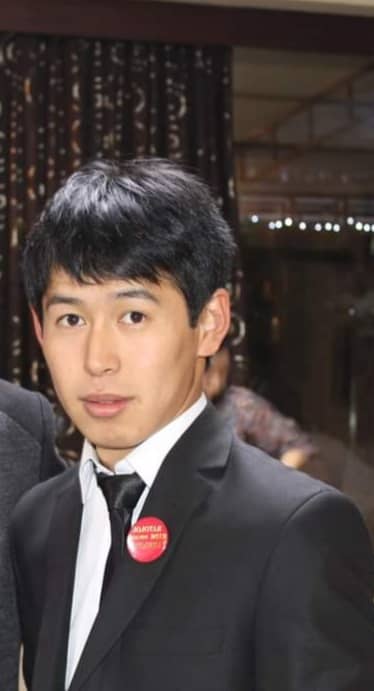 Дата рождения : 12.09.1992г.В 2015 году окончил  КГМАпо специальности «Фармация».Сфера профессиональной деятельности: ФармацияДата рождения : 12.09.1992г.В 2015 году окончил  КГМАпо специальности «Фармация».Сфера профессиональной деятельности: ФармацияДата рождения : 12.09.1992г.В 2015 году окончил  КГМАпо специальности «Фармация».Сфера профессиональной деятельности: ФармацияДата рождения : 12.09.1992г.В 2015 году окончил  КГМАпо специальности «Фармация».Сфера профессиональной деятельности: ФармацияДата рождения : 12.09.1992г.В 2015 году окончил  КГМАпо специальности «Фармация».Сфера профессиональной деятельности: ФармацияДата рождения : 12.09.1992г.В 2015 году окончил  КГМАпо специальности «Фармация».Сфера профессиональной деятельности: ФармацияПерсональная информацияПерсональная информацияПерсональная информацияПерсональная информацияПерсональная информацияПерсональная информацияПерсональная информацияПерсональная информацияПерсональная информацияПерсональная информацияПерсональная информацияПерсональная информацияФамилия Фамилия Фамилия Фамилия Фамилия ЖусуевЖусуевЖусуевЖусуевЖусуевЖусуевЖусуевИмя Имя Имя Имя Имя УланУланУланУланУланУланУланОтчествоОтчествоОтчествоОтчествоОтчествоЖапаровичЖапаровичЖапаровичЖапаровичЖапаровичЖапаровичЖапаровичДата рожденияДата рожденияДата рожденияДата рожденияДата рождения12.09.1992г.12.09.1992г.12.09.1992г.12.09.1992г.12.09.1992г.12.09.1992г.12.09.1992г.Контактная информация:Контактная информация:Контактная информация:Контактная информация:Рабочий телефонРабочий телефонРабочий телефонРабочий телефонРабочий телефон+996553311312+996553311312+996553311312Контактная информация:Контактная информация:Контактная информация:Контактная информация:Домашний телефонДомашний телефонДомашний телефонДомашний телефонДомашний телефонКонтактная информация:Контактная информация:Контактная информация:Контактная информация:Мобильный телефонМобильный телефонМобильный телефонМобильный телефонМобильный телефон +996553311312 +996553311312 +996553311312Контактная информация:Контактная информация:Контактная информация:Контактная информация:ФаксФаксФаксФаксФаксКонтактная информация:Контактная информация:Контактная информация:Контактная информация:E-mailE-mailE-mailE-mailE-mailUlan_92777@mail.ruUlan_92777@mail.ruUlan_92777@mail.ruОБРАЗОВАНИЕ:ОБРАЗОВАНИЕ:ОБРАЗОВАНИЕ:ОБРАЗОВАНИЕ:ОБРАЗОВАНИЕ:ОБРАЗОВАНИЕ:ОБРАЗОВАНИЕ:ОБРАЗОВАНИЕ:ОБРАЗОВАНИЕ:ОБРАЗОВАНИЕ:ОБРАЗОВАНИЕ:ОБРАЗОВАНИЕ:Дата начала / окончанияДата начала / окончанияВузВузВузВузВузФакультетФакультетФакультетФакультетСпециальность20010-201520010-2015КГМАКГМАКГМАКГМАКГМАФармацевтическийФармацевтическийФармацевтическийФармацевтическийФармацияКлючевые квалификации/ ОПЫТ в области аккредитации и гарантии качества (тренинг, семинары, конференции и т.п.).Ключевые квалификации/ ОПЫТ в области аккредитации и гарантии качества (тренинг, семинары, конференции и т.п.).Ключевые квалификации/ ОПЫТ в области аккредитации и гарантии качества (тренинг, семинары, конференции и т.п.).Ключевые квалификации/ ОПЫТ в области аккредитации и гарантии качества (тренинг, семинары, конференции и т.п.).Ключевые квалификации/ ОПЫТ в области аккредитации и гарантии качества (тренинг, семинары, конференции и т.п.).Ключевые квалификации/ ОПЫТ в области аккредитации и гарантии качества (тренинг, семинары, конференции и т.п.).Ключевые квалификации/ ОПЫТ в области аккредитации и гарантии качества (тренинг, семинары, конференции и т.п.).Ключевые квалификации/ ОПЫТ в области аккредитации и гарантии качества (тренинг, семинары, конференции и т.п.).Ключевые квалификации/ ОПЫТ в области аккредитации и гарантии качества (тренинг, семинары, конференции и т.п.).Ключевые квалификации/ ОПЫТ в области аккредитации и гарантии качества (тренинг, семинары, конференции и т.п.).Ключевые квалификации/ ОПЫТ в области аккредитации и гарантии качества (тренинг, семинары, конференции и т.п.).Ключевые квалификации/ ОПЫТ в области аккредитации и гарантии качества (тренинг, семинары, конференции и т.п.).Название, дата Название, дата Название, дата Название, дата Название, дата Название, дата Название, дата Название, дата Название, дата Название, дата Название, дата Опыт работыОпыт работыОпыт работыОпыт работыОпыт работыОпыт работыОпыт работыОпыт работыОпыт работыОпыт работыОпыт работыОпыт работы- с 2020 г по настоящее время преподаватель  кафедры “Фармацевтической химии и технологии лекарственных средств” медицинского факультета ОшГУС 2018 г до 2020 г работал заведующем компании ОсОО “АЛЭМА” - с 2020 г по настоящее время преподаватель  кафедры “Фармацевтической химии и технологии лекарственных средств” медицинского факультета ОшГУС 2018 г до 2020 г работал заведующем компании ОсОО “АЛЭМА” - с 2020 г по настоящее время преподаватель  кафедры “Фармацевтической химии и технологии лекарственных средств” медицинского факультета ОшГУС 2018 г до 2020 г работал заведующем компании ОсОО “АЛЭМА” - с 2020 г по настоящее время преподаватель  кафедры “Фармацевтической химии и технологии лекарственных средств” медицинского факультета ОшГУС 2018 г до 2020 г работал заведующем компании ОсОО “АЛЭМА” - с 2020 г по настоящее время преподаватель  кафедры “Фармацевтической химии и технологии лекарственных средств” медицинского факультета ОшГУС 2018 г до 2020 г работал заведующем компании ОсОО “АЛЭМА” - с 2020 г по настоящее время преподаватель  кафедры “Фармацевтической химии и технологии лекарственных средств” медицинского факультета ОшГУС 2018 г до 2020 г работал заведующем компании ОсОО “АЛЭМА” - с 2020 г по настоящее время преподаватель  кафедры “Фармацевтической химии и технологии лекарственных средств” медицинского факультета ОшГУС 2018 г до 2020 г работал заведующем компании ОсОО “АЛЭМА” - с 2020 г по настоящее время преподаватель  кафедры “Фармацевтической химии и технологии лекарственных средств” медицинского факультета ОшГУС 2018 г до 2020 г работал заведующем компании ОсОО “АЛЭМА” - с 2020 г по настоящее время преподаватель  кафедры “Фармацевтической химии и технологии лекарственных средств” медицинского факультета ОшГУС 2018 г до 2020 г работал заведующем компании ОсОО “АЛЭМА” - с 2020 г по настоящее время преподаватель  кафедры “Фармацевтической химии и технологии лекарственных средств” медицинского факультета ОшГУС 2018 г до 2020 г работал заведующем компании ОсОО “АЛЭМА” - с 2020 г по настоящее время преподаватель  кафедры “Фармацевтической химии и технологии лекарственных средств” медицинского факультета ОшГУС 2018 г до 2020 г работал заведующем компании ОсОО “АЛЭМА” - с 2020 г по настоящее время преподаватель  кафедры “Фармацевтической химии и технологии лекарственных средств” медицинского факультета ОшГУС 2018 г до 2020 г работал заведующем компании ОсОО “АЛЭМА” Знание языков: указать компетенции по шкале от 1 до 5 (1 – отличное знание, 5 –знание базовых основ)Знание языков: указать компетенции по шкале от 1 до 5 (1 – отличное знание, 5 –знание базовых основ)Знание языков: указать компетенции по шкале от 1 до 5 (1 – отличное знание, 5 –знание базовых основ)Знание языков: указать компетенции по шкале от 1 до 5 (1 – отличное знание, 5 –знание базовых основ)Знание языков: указать компетенции по шкале от 1 до 5 (1 – отличное знание, 5 –знание базовых основ)Знание языков: указать компетенции по шкале от 1 до 5 (1 – отличное знание, 5 –знание базовых основ)Знание языков: указать компетенции по шкале от 1 до 5 (1 – отличное знание, 5 –знание базовых основ)Знание языков: указать компетенции по шкале от 1 до 5 (1 – отличное знание, 5 –знание базовых основ)Знание языков: указать компетенции по шкале от 1 до 5 (1 – отличное знание, 5 –знание базовых основ)Знание языков: указать компетенции по шкале от 1 до 5 (1 – отличное знание, 5 –знание базовых основ)Знание языков: указать компетенции по шкале от 1 до 5 (1 – отличное знание, 5 –знание базовых основ)Знание языков: указать компетенции по шкале от 1 до 5 (1 – отличное знание, 5 –знание базовых основ)Language  (Язык)Language  (Язык)Language  (Язык)Reading (Чтение)Reading (Чтение)Reading (Чтение)Reading (Чтение)Reading (Чтение)Speaking (Разговорный)Speaking (Разговорный)Writing(Письмо)Writing(Письмо)Кыргызский Кыргызский Кыргызский 111111111Русский Русский Русский 111111111Английский Английский Английский 111111111